Р Е Ш Е Н И ЕСобрания депутатов Себеусадского сельского поселения      7    сессия  третьего созыва                                                        № 50 от 24 сентября 2020 г.	О внесении изменений в Положение о порядке проведения конкурса на замещение вакантной должности муниципальной службы в муниципальном образовании «Себеусадское сельское поселение»Руководствуясь Федеральными законами  от 06.10.2003 г. № 131-ФЗ «Об общих принципах организации местного самоуправления в Российской Федерации», от 02 марта . № 25-ФЗ «О муниципальной службе в Российской Федерации», Уставом Себеусадского сельского поселения Моркинского муниципального района Республики Марий Эл, Собрание депутатов Себеусадского сельского поселения р е ш и л о:1. В наименовании решения от 21 апреля 2008 года №109 «Об утверждении Положения о порядке проведения конкурса на замещение вакантной должности муниципальной службы в муниципальном образовании «Себеусадское сельское поселение» и пункте 1 решения слова «муниципальном образовании «Себеусадское сельское поселение» заменить словами «Себеусадском сельском поселении».2.  Внести в Положение о порядке проведения конкурса на замещение вакантной должности муниципальной службы в муниципальном образовании «Себеусадское сельское поселение», утвержденное решением Собрания депутатов муниципального образования «Себеусадское сельское поселение» № 109 от 21 апреля 2008 года (в редакции решений от 18.04.2014 №162, 24.11.2016 №104) (далее- Положение) следующие изменения:2.1 Наименование Положения изложить в следующей редакции:«Положение о порядке проведения конкурса на замещение вакантной должности муниципальной службы в Себеусадском сельском поселении»;2.2. По тексту Положения слова:1) «муниципальное образование «Себеусадское сельское поселение» в соответствующем падеже заменить словами «Себеусадское сельское поселение» в соответствующем падеже;2) «главы администрации муниципального образования «Себеусадское сельское поселение» заменить словами «главы Себеусадской сельской администрации»;2.3.	Подпункт «ж» пункта 7 Положения изложить в следующей редакции:«ж) документ, подтверждающий регистрацию в системе индивидуального (персонифицированного) учета, за исключением случаев, когда трудовой договор (контракт) заключается впервые;»2.Настоящее решение подлежит обнародованию.3.Решение вступает в силу после его официального обнародования.Глава Себеусадского сельского поселения                               С.А.КаменскаяЯл шотан Волаксола  илемындепутат- влакын  Погынжо425146,  Морко район, Волаксола ял Колхозный урем, 4 тел. (83635) 9-35-87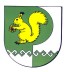 Собрание депутатов Себеусадского сельского поселения425146, Моркинский район, д.Себеусад, ул.Колхозная, д.4 тел. (83635)9-35-87